от 29.12.2022 г.										№ 1724Об утверждении муниципального заданияна оказание муниципальных услуг (выполнение работ)муниципальному бюджетному учреждению«Мемориал» МО «Город Мирный» на 2023 годи плановый период 2024 и 2025 годовВ соответствии с Бюджетным кодексом Российской Федерации, Постановлением городской Администрации от 08.10.2020 № 1024 «Об утверждении Положения о формировании  муниципального задания на оказание муниципальных услуг (выполнение работ) в отношении муниципальных учреждений МО «Город Мирный» и финансовом обеспечении выполнения муниципального задания и признании утратившим силу Постановления городской Администрации от 19.10.2015 № 1126», городская Администрация постановляет:1. Утвердить муниципальное задание на оказание муниципальных услуг (выполнение работ) муниципальному бюджетному учреждению «Мемориал» МО «Город Мирный» на 2023 год и плановый период 2024 и 2025 годов согласно приложению к настоящему Постановлению.2. Муниципальному бюджетному учреждению «Мемориал» МО «Город Мирный» (Вакарь А.В.) обеспечить: - выполнение муниципального задания на оказание муниципальных услуг (выполнение работ) на 2023 год и плановый период 2024 и 2025 годов;- разместить муниципальное задание на официальном сайте www.bus.gov.ru не позднее пяти рабочих дней со дня подписания настоящего Постановления.3. Опубликовать настоящее Постановление в порядке, установленном Уставом      МО «Город Мирный».4. Контроль исполнения настоящего Постановления оставляю за собой.   Глава города                              	                     А.А. ТонкихАДМИНИСТРАЦИЯМУНИЦИПАЛЬНОГО ОБРАЗОВАНИЯ«Город Мирный»МИРНИНСКОГО РАЙОНАПОСТАНОВЛЕНИЕ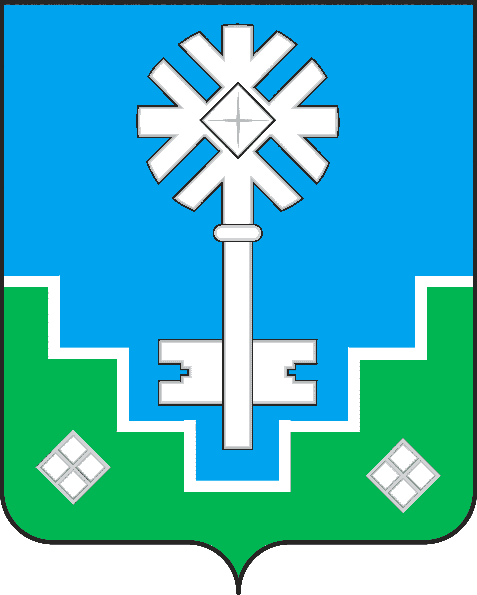 МИИРИНЭЙ ОРОЙУОНУН«Мииринэй куорат»МУНИЦИПАЛЬНАЙ ТЭРИЛЛИИ ДЬАhАЛТАТАУУРААХ